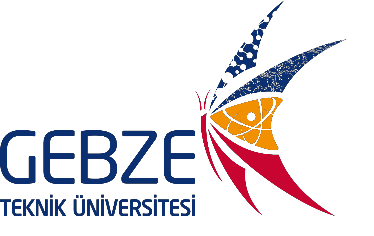 MEMURUN :            (……………………………………………….)HASTALIK İZİN FORMU(657 SK.105 MD. ALTINCI FIKRASI UYARINCA)Adı geçene ait rapor görülmüş ve aslı/fotokopisi ekte sunulmuş olup; yukarıda belirtilen süre içinde hastalık izni verilmesini ve …/…./…. (iznin bitimini takip eden ilk iş günü) tarihinde göreve başlayacağı hususunda gereğini bilgilerinize arz ederim.Bölüm Başkanı/Birim Sekreteri/Şube Müdürü Adı Soyadı, Ünvanı,İmza,Tarih......./......./………..………………………………………..………………………………………..Birim AmiriAdı Soyadı, Ünvanı, İmza, Tarih UYGUNDUR......./......./………..………………………………………..………………………………………..Form No: FR-0122 Yayın Tarihi: 21.06.2017 Değ.No:0 Değ.Tarihi:-Adı SoyadıHastalık İzin NedeniHastalık İzin NedeniTek Hekim/Sağlık Kurulu RaporuTek Hekim/Sağlık Kurulu RaporuTek Hekim/Sağlık Kurulu RaporuUnvanıRapor Tarih/SayıRapor Tarih/Sayı…../……/……..…../……/……..……………Göreviİzin Süresiİzin SüresiSayı ileYazı ileGünGöreviİzin Süresiİzin SüresiGünKurum Sicil NoBaşladığı TarihBaşladığı TarihGörev YeriBittiği Tarih(İznin son günü)Bittiği Tarih(İznin son günü)Raporu Veren Kurumun AdıRaporu Veren Kurumun AdıRaporu Veren Kurumun SGK Sözleşmesi Olup OlmadığıRaporu Veren Kurumun SGK Sözleşmesi Olup OlmadığıRaporu Veren Kurumun SGK Sözleşmesi Olup OlmadığıRaporu Veren Kurumun SGK Sözleşmesi Olup Olmadığıİlgili personele yukarıda belirtilen süre içinde hastalık izni verilmesini müsaadelerinize arz ederim.İlgili personele yukarıda belirtilen süre içinde hastalık izni verilmesini müsaadelerinize arz ederim.İlgili personele yukarıda belirtilen süre içinde hastalık izni verilmesini müsaadelerinize arz ederim.İlgili personele yukarıda belirtilen süre içinde hastalık izni verilmesini müsaadelerinize arz ederim.İlgili personele yukarıda belirtilen süre içinde hastalık izni verilmesini müsaadelerinize arz ederim.İlgili personele yukarıda belirtilen süre içinde hastalık izni verilmesini müsaadelerinize arz ederim.İlgili personele yukarıda belirtilen süre içinde hastalık izni verilmesini müsaadelerinize arz ederim.İlgili personele yukarıda belirtilen süre içinde hastalık izni verilmesini müsaadelerinize arz ederim.Adı Soyadı    :Adı Soyadı    :Adı Soyadı    :Adı Soyadı    :Adı Soyadı    :Adı Soyadı    :Adı Soyadı    :Adı Soyadı    : Unvanı	  : Unvanı	  : Unvanı	  : Unvanı	  : Unvanı	  : Unvanı	  : Unvanı	  : Unvanı	  :İmzası/Tarih :İmzası/Tarih :İmzası/Tarih :İmzası/Tarih :İmzası/Tarih :İmzası/Tarih :İmzası/Tarih :İmzası/Tarih :BİRİM ÖZLÜK İŞLERİ SORUMLUSU İSİM,İMZA,ONAYBİRİM ÖZLÜK İŞLERİ SORUMLUSU İSİM,İMZA,ONAYBİRİM ÖZLÜK İŞLERİ SORUMLUSU İSİM,İMZA,ONAYBİRİM ÖZLÜK İŞLERİ SORUMLUSU İSİM,İMZA,ONAYBİRİM ÖZLÜK İŞLERİ SORUMLUSU İSİM,İMZA,ONAYTek Hekim Toplam(Daha önce alınan raporlar)Tek Hekim Toplam(Daha önce alınan raporlar)…… GünKontrol edilmiş olup; kayıtlarımıza uygundur.Kontrol edilmiş olup; kayıtlarımıza uygundur.Kontrol edilmiş olup; kayıtlarımıza uygundur.Kontrol edilmiş olup; kayıtlarımıza uygundur.Kontrol edilmiş olup; kayıtlarımıza uygundur.Tek Hekim Toplam(Daha önce alınan raporlar)Tek Hekim Toplam(Daha önce alınan raporlar)…… GünKontrol edilmiş olup; kayıtlarımıza uygundur.Kontrol edilmiş olup; kayıtlarımıza uygundur.Kontrol edilmiş olup; kayıtlarımıza uygundur.Kontrol edilmiş olup; kayıtlarımıza uygundur.Kontrol edilmiş olup; kayıtlarımıza uygundur.Sağlık Kurulu Toplam(Daha önce alınan raporlar)Sağlık Kurulu Toplam(Daha önce alınan raporlar)…… Gün